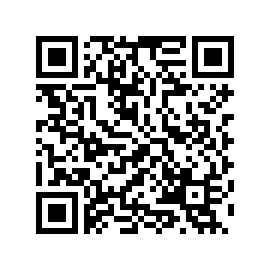 Средние потребительские цены на молоко в 2022 году(по данным выборочного обследования)                                                                              на конец периода, в рублях за литрСредние потребительские цены на молоко в 2022 году(по данным выборочного обследования)                                                                              на конец периода, в рублях за литрСредние потребительские цены на молоко в 2022 году(по данным выборочного обследования)                                                                              на конец периода, в рублях за литрМолоко питьевое цельное пастеризованное 2,5-3,2% жирностиМолоко питьевое цельное стерилизованное 2,5-3,2% жирностиЯнварь                                    80,69                                       90,86Февраль                                    83,90                                       94,39Март                                    86,62                                      99,12Апрель                                   90,31                                     105,12Май90,55106,38Июнь90,54103,03Июль88,99100,73Август88,0899,24Сентябрь87,74100,72Октябрь86,83100,49Ноябрь87,68101,53Декабрь87,37102,86